Просјечна нето плата у августу 832 КМНајвиша просјечна нето плата у подручју Финансијске дјелатности и дјелатности осигурања 1 300 КМ, а најнижа у подручју Грађевинарство 545 КМПросјечна мјесечна нето плата запослених у Републици Српској, исплаћена у августу 2017. године износила је 832 КМ, а просјечна мјесечна бруто плата 1 333 КМ. Просјечна нето плата исплаћена у августу 2017. године у односу на  јул 2017. године реално је већа за 0,4%, док је у односу на август 2016. године реално мања за 1,2%.Посматрано по подручјима, у августу 2017. године највиша просјечна нето плата исплаћена је у подручју Финансијске дјелатности и дјелатности осигурања и износила је 1 300 КМ. Са друге стране, најнижа просјечна нето плата у августу 2017. исплаћена је у подручју Грађевинарство 545 КМ.У августу 2017. године, у односу на јул 2017, номинални раст нето плате забиљежен је у подручјима Административне и помоћне услужне дјелатности 5,6%, Стручне, научне и техничке дјелатности 3,9% и Вађење руда и камена 2,7%.Смањење плате, у номиналном износу, забиљежено је у подручјима Финансијске дјелатности и дјелатности осигурања 6,2%, Дјелатности здравствене заштите и социјалног рада 1,0% и Информације и комуникације 0,8%.    		               км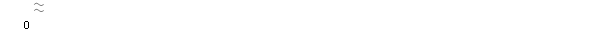 Графикон 1. Просјечнe нето платe запослених по мјесецимаМјесечна инфлација у августу 2017. године -0,2%Годишња инфлација (VIII 2017/ VIII 2016) 0,4%Цијене производа и услуга које се користе за личну потрошњу у Републици Српској, мјерене индексом потрошачких цијена, у августу 2017. године у односу на претходни мјесец, у просјеку су ниже за 0,2%, док су на годишњем нивоу, у просјеку више за 0,4%.Од 12 главних одјељака производа и услуга, више цијене забиљежене су у два, ниже цијене у пет, док су цијене у пет одјељка, у просјеку остале непромијењене.Највећи раст цијена у августу забиљежен је у одјељку Становање (0,2%) усљед виших набавних цијена у групи огрев за домаћинство и у одјељку Здравство (0,1%) усљед виших цијена у групи фармацеутски производи.У одјељцима Храна и безалкохолна пића, Алкохолна пића и дуван, Комуникације, Образовање и Ресторани и хотели цијене су, у просјеку остале непромијењене.Највећи пад цијена у августу забиљежен је у одјељку Одјећа и обућа (1,3%) усљед снижених цијена одјеће од 1,3% и обуће од 1,1%, затим у одјељку Превоз (0,7%) усљед корекција набавних цијена горива и мазива од 1,7%, у одјељку Рекреација и Култура (0,3%) усљед нижих цијена у групи књиге и уџбеници од 1,5%, у групи путни аранжмани од 1,0%, у групи опрема за спорт и рекреацију од 0,8% и у групи опрема за обраду података од 0,4%. Ниже цијене у августу забиљежене су још у одјељку Намјештај и покућство (0,2%) усљед нижих цијена у групама производи за чишћење и редовно одржавање куће (0,7%) и апарати за домаћинство (0,6%), те у одјељку Остала добра и услуге (0,1%) усљед нижих цијена у групи производи за одржавање личне хигијене од 0,3%.Графикон 2. Мјесечна и годишња инфлацијаКалендарски прилагођена индустријска производња (I-VIII2017/I-VIII2016) већа 2,2%Број запослених у индустрији (I-VIII2017/I-VIII2016) већи 4,3%Календарски прилагођена индустријска производња у периоду јануар-август 2017. године у поређењу са истим периодом 2016. године већа је за 2,2%. У истом периоду у подручју Прерађивачка индустрија остварен је раст од 5,8% и у подручју Вађења руда и камена раст од 1,2%, док је у подручју Производња и снабдијевање електричном енергијом, гасом, паром и климатизацији забиљежен пад од 4,2%. Посматрано према главним индустријским групама по основу економске намјене производа, производња капиталних производа, у периоду јануар-август 2017. године у поређењу са истим периодом 2016, већа је за 21,7%, интермедијарних производа за 8,3% и нетрајних производа за широку потрошњу за 1,0%, док је производња енергије мања за 3,6% и трајних производа за широку потрошњу за 5,2%.Број запослених у индустрији у августу 2017. године у односу на просјечан мјесечни број запослених у 2016. години већи је за 4,9%, у односу на исти мјесец прошле године за 4,6%, док је у односу на јул 2017. године мањи за 0,1%. Број запослених у индустрији у периоду јануар – август 2017. године, у односу на исти период прошле године, већи је за 4,3%. У истом периоду у подручју Прерађивачка индустрија остварен је раст од 4,5%, у подручју Вађења руда и камена раст од 3,8% и у подручју Производња и снабдијевање електричном енергијом, гасом, паром и климатизацији раст од 3,3%. Графикон 3. Индекси индустријске производње, август 2013 – август 2017. (2010=100)Покривеност увоза извозом (у периоду I-VIII 2017.) 71,2% У августу 2017. године остварен је извоз у вриједности од 272 милионa КМ и увоз у вриједности од 379 милиона КМ.У оквиру укупно остварене робне размјене Републике Српске са иностранством у августу ове године, проценат покривености увоза извозом износио је 71,7%. Проценат покривености увоза извозом за период јануар - август 2017. године износио је 71,2%.У периоду јануар - август 2017. остварен је извоз у вриједности од 2 милијарде 213 милиона КМ, што је за 21,3% више у односу на исти период претходне године. Увоз је, у истом периоду, износио 3 милијарде 106 милиона КМ, што је за 10,8% више у односу на исти период претходне године. У погледу географске дистрибуције робне размјене Републикe Српскe са иностранством, у периоду јануар - август 2017. године, највише се извозило у Италију и то у вриједности од 353 милиона КМ, односно 16,0%, те у Хрватску 288 милиона КМ, односно 13,0% од укупно оствареног извоза. У истом периоду, највише се увозило из Србије и то у вриједности од 545 милионa КМ, односно 17,6% и из Русије, у вриједности од 379 милиона КМ, односно 12,2% од укупно оствареног увоза.Посматрано по групама производа, у периоду јануар - август 2017. године, највеће учешће у извозу остварује електрична енергија са 153 милиона КМ, што износи 6,9% од укупног извоза, док највеће учешће у увозу остварује нафта и уља добијена од битуменозних минерала (сирова), са укупном вриједношћу од 346 милиона КМ, што износи 11,1% од укупног увоза. Графикон 4. Извоз и увоз по мјесецима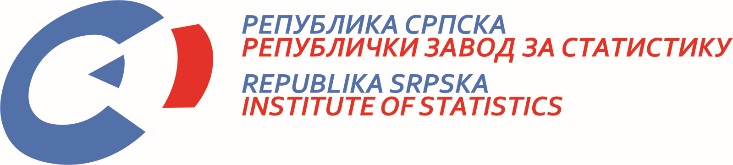            22. IX 2017. Број 265/17 САОПШТЕЊЕ ЗА МЕДИЈЕ септембар 2017.МАТЕРИЈАЛ ПРИПРЕМИЛИ: Статистика радаБиљана Глушацbiljana.glusac@rzs.rs.ba Статистика цијена Славица Кукрићslavica.kukric@rzs.rs.baСтатистика индустрије и рударства Биљана Јеличићbiljana.jelicic@rzs.rs.baСтатистика спољне трговине мр Сања Стојчевић Увалићsanja.stojcevic@rzs.rs.baОБЈАШЊЕЊА ПОЈМОВА - просјек¹ - процјенаСаопштење припремило одјељење за публикације, односе са јавношћу и повјерљивост статистичких податакаВладан Сибиновић, начелник одјељења и главни уредникИздаје Републички завод за статистику,Република Српска, Бања Лука, Вељка Млађеновића 12дДр Радмила Чичковић, директор ЗаводаСаопштење је објављено на Интернету, на адреси: www.rzs.rs.baтел. +387 51 332 700; E-mail: stat@rzs.rs.baПриликом коришћења података обавезно навести извор